Programme 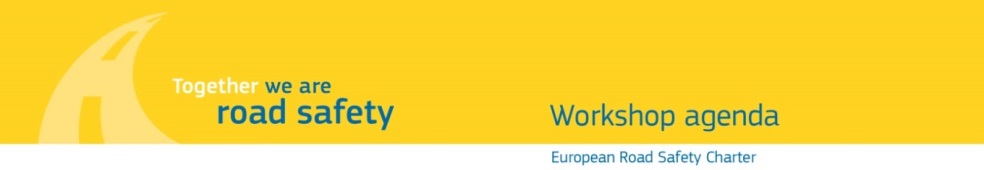 13h30 	Accueil des participants : Marion FRANCO, Directrice, ERSA14h00	OuvertureRobert TROTTEIN, Président, Fondation Laser InternationalMartine AITKEN, Représentante de la Charte européenne de sécurité routière, P.A.U. Education,Joël VALMAIN, Conseiller Europe-International, Délégation Interministérielle à la Sécurité Routière14h15	Atelier 1 : L’innovation au service de la préventionStéphane DEVELTER, Président, Develter InnovationJacques ROBERT, ex EDF - Chargé de la Formation, Trésorier AFPCThomas ASTOUX, Fondation Vinci AutoroutesFrançois MOUREAU, Président, Alcool AssistanceJean-Claude ROBERT, Délégué Général, PSREDidier DE ABREU, Chef du Pôle coordination des politiques interministérielles de sécurité routière, Préfecture d’Ille-et-VilaineDaniel ORGEVAL, Conseiller technique, Contralco15h15	Pause-café15h30	Atelier 2 : La citoyenneté et l’accès à la conduite des jeunesJean-Pascal ASSAILLY, Docteur en psychologie, IFFSTARMarc CAMIOLO, Docteur en sociologieAlain BERTHAUT, Délégué Général, Laser EuropeVincent VERGES, Directeur adjoint, Direction de l'apprentissage et de l'emploi, Région Ile-de-France Alexandre DESPRETZ, Policier, Préfecture de PoliceDelphine REDONDO, Fondation Vinci AutoroutesSophie CORRET, Présidente du Forum européen des jeunes pour la sécurité routière16h30 	Atelier 3 : Préparation de la 3ème Semaine mondiale de la sécurité routière Robert TROTTEIN, Président, Fondation Laser InternationalJoop GOOS, Président, Prévention Routière InternationaleBenaceur BOULAAJOUL, Secrétaire permanent, CNPAC, MarocRégis CHOMEL DE JARNIEU, Président, AF PCMarion FRANCO, Directrice, ERSA17h00 Adhésions à la Charte européenne de sécurité routièreAFVAC, Maïlys DUBOISAlcool, Vitesse et Contresens, Francis CARRIONEuropean Road Stars Academy, Dominique WAUTELETL’Ecole pour l’Emploi, Jean-Claude BOUTBOULMélodie, Les Clefs Pour La Vie, Michel LE GUERNOSR Auto-école, Hichem BOUALLEGUEWIMOOV, Cyriel PELLETIER17h30	Clôture